                                              1º ANO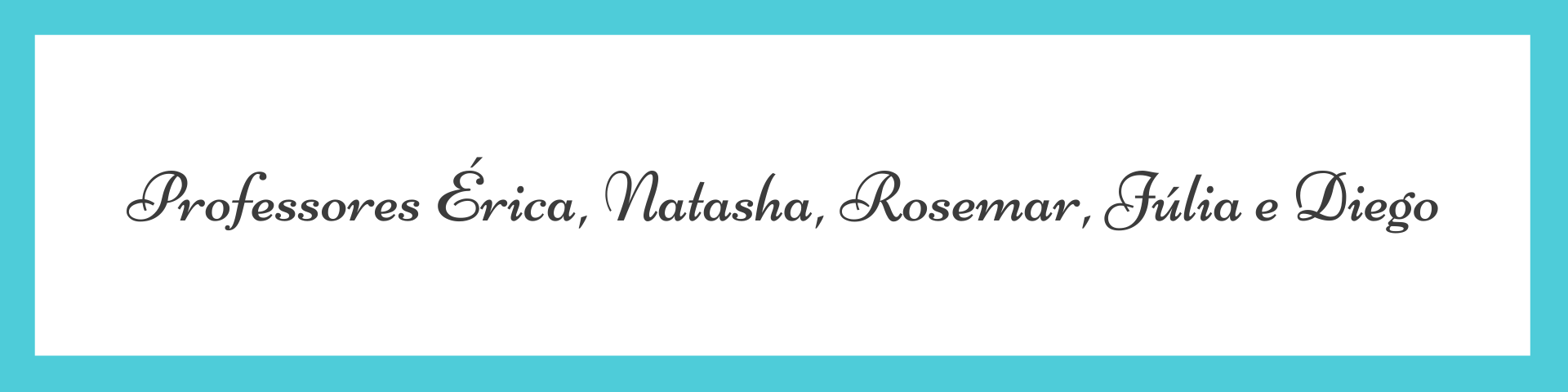 ATIVIDADES DE 18 DE OUTUBRO A 22 DE OUTUBRO DE 2021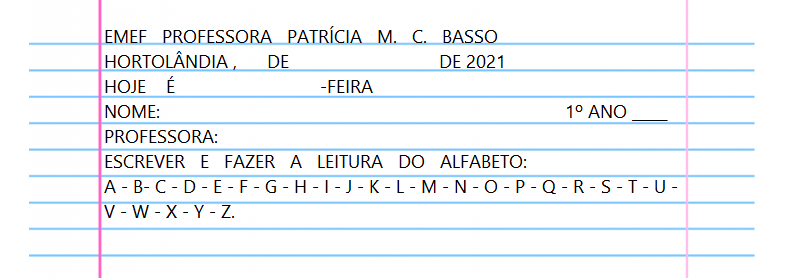    SEGUNDA-FEIRA 18/10/2021   ATIVIDADE INTERDISCIPLINAR PORTUGUÊS E CIÊNCIASLeia o texto: 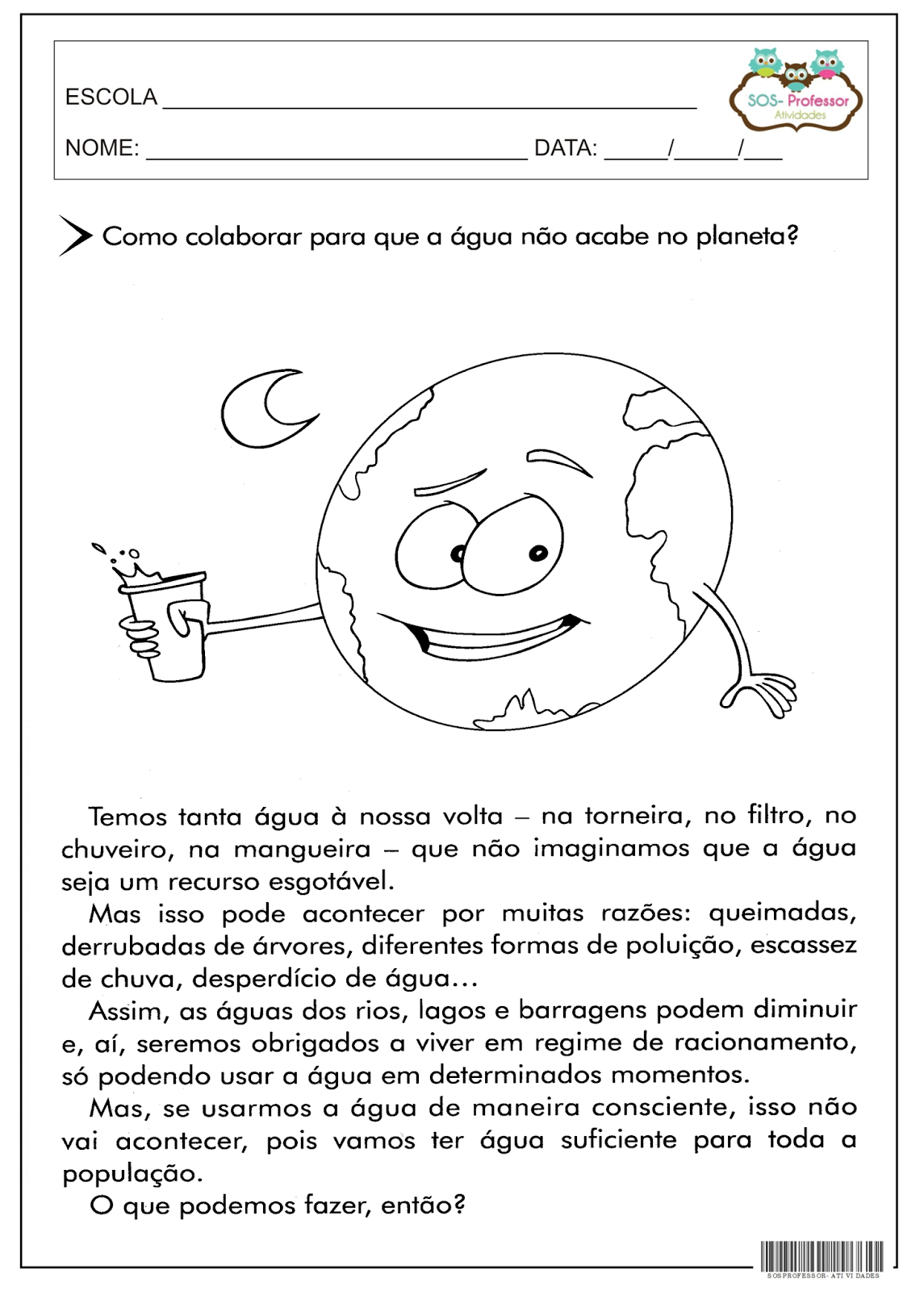 Agora pense e converse sobre como você pode economizar água. ESCREVA PALAVRAS QUE COMECEM COM AS LETRAS DA PALAVRA ÁGUA:A  _____________________G  _____________________U  _____________________A  _____________________TERÇA-FEIRA 19/10/2021ATIVIDADE INTERDISCIPLINAR PORTUGUÊS, CIÊNCIAS E MATEMÁTICA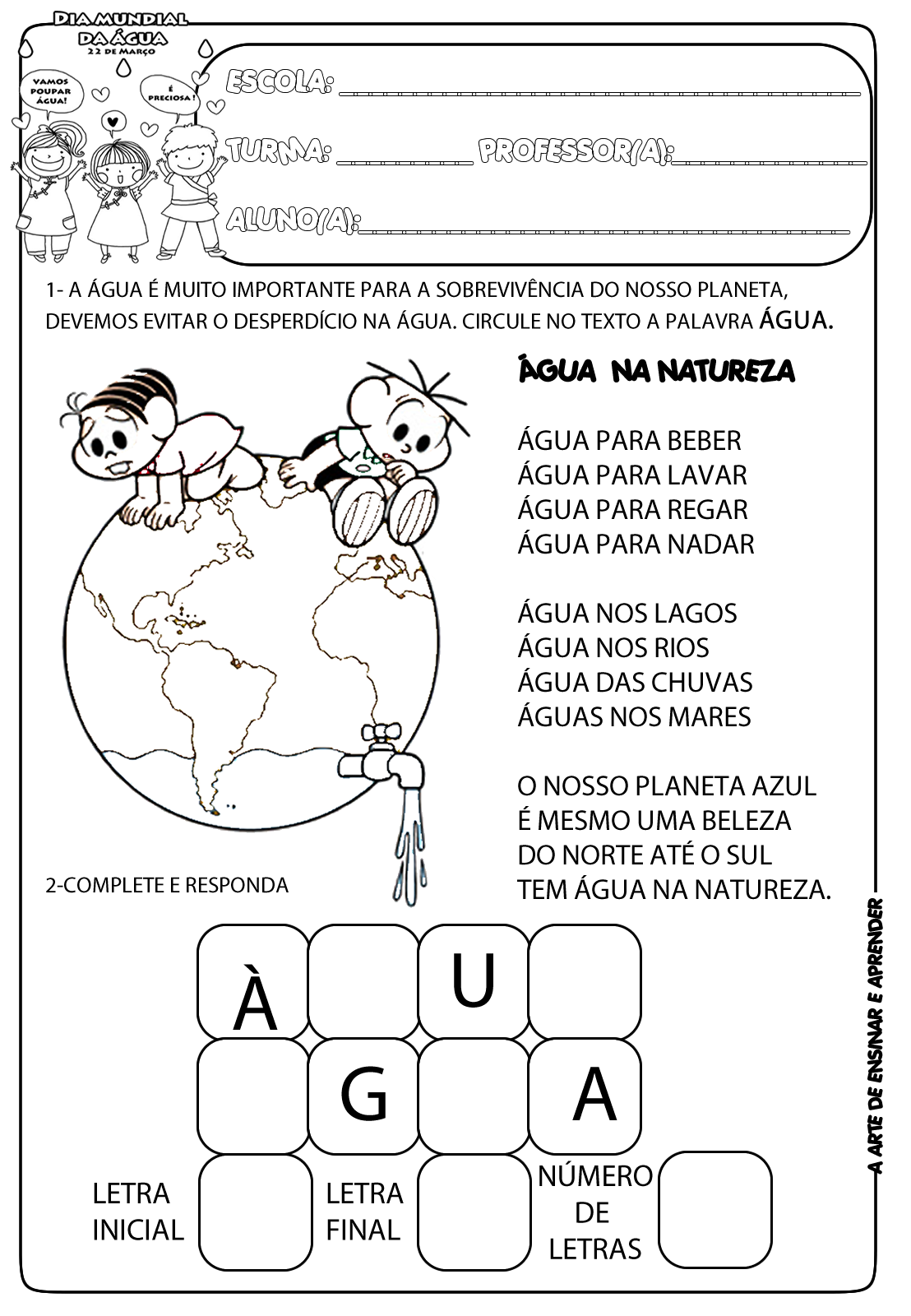 FAÇA UMA LISTA DE 4 PALAVRAS QUE COMECEM COM A LETRA QUARTA-FEIRA 20/10/2021ATIVIDADE INTERDISCIPLINAR PORTUGUÊS E CIÊNCIASRODA DE CONVERSA:APRESENTE 5 OBJETOS DIFERENTES E DE DIFERENTES MATERIAIS PARA A CRIANÇA.PERGUNTAS ORAIS: QUAIS OBJETOS SÃO ESSES? DE QUE MATERIAIS SÃO FEITOS?COMO UTILIZAMOS?COMO ERAM ESSES OBJETOS ANTIGAMENTE?PREENCHA A LISTA COM O NOME DOS OBJETOS E DE QUE MATERIAIS SÃO FEITOS: QUINTA-FEIRA 21/10/2021ATIVIDADE INTERDISCIPLINAR DE LÍNGUA PORTUGUESA E CIÊNCIAS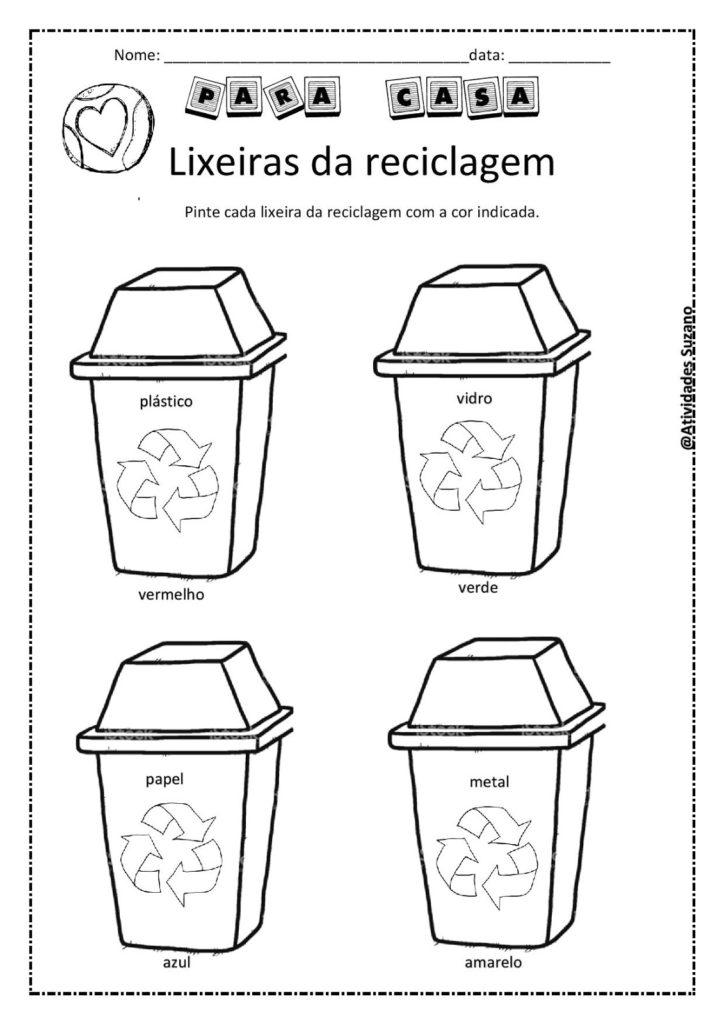 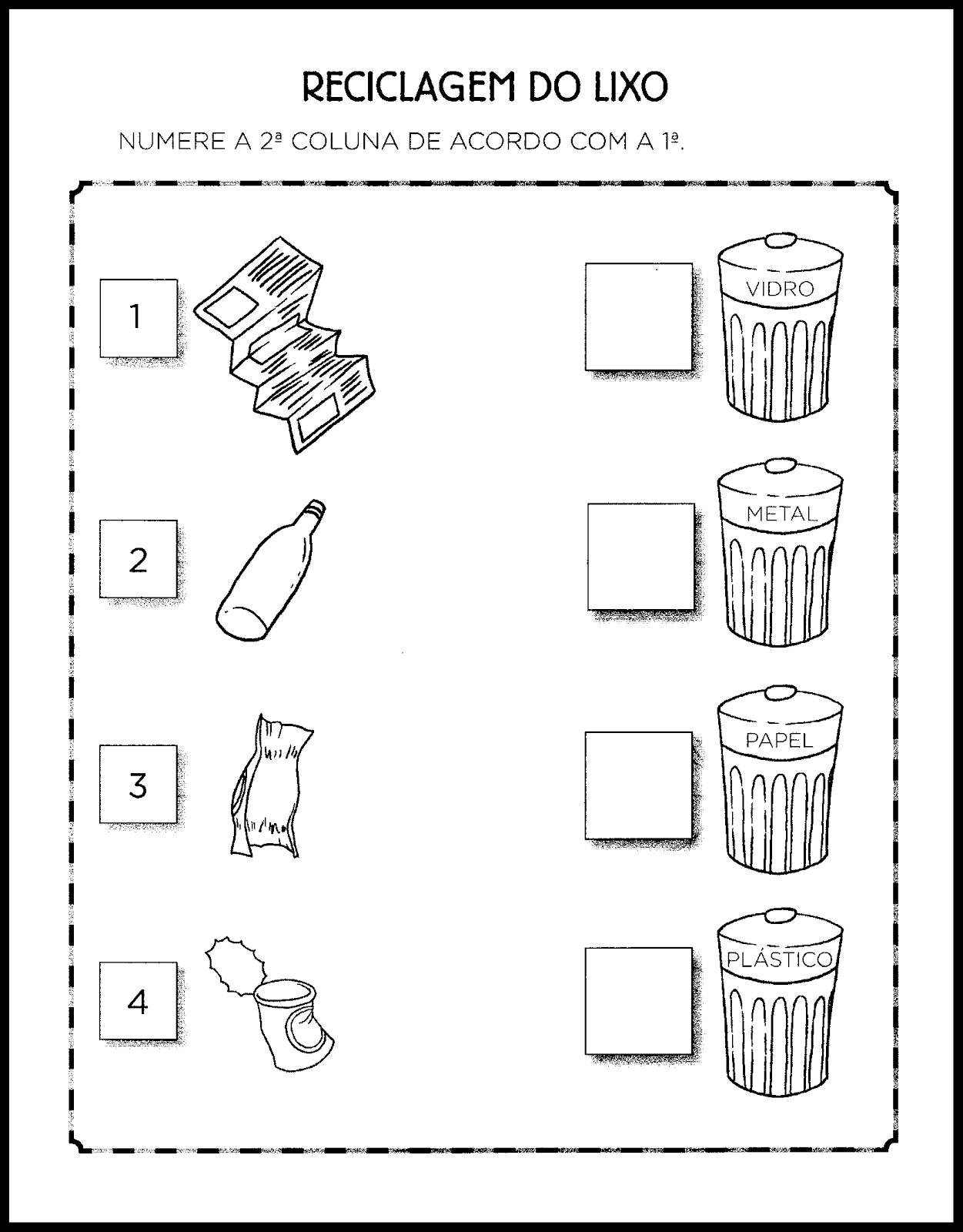 ESCREVA ABAIXO O NOME DOS OBJETOS E DE QUE MATERIAIS SÃO FEITOS:SEXTA-FEIRA 22/10/2021ATIVIDADE INTERDISCIPLINAR PORTUGUÊS ECIÊNCIASOBSERVE A CENA E PINTE CORRETAMENTE DE ACORDO COM A LEGENDA: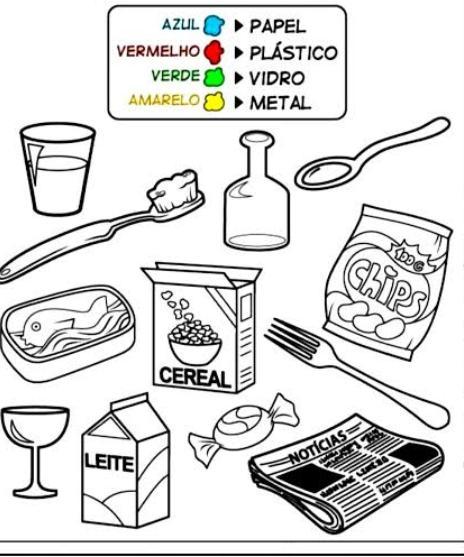 DIA DA SEMANAROTINA DIÁRIA DESCRIÇÃO DAS ATIVIDADESSegunda-feiraData: 18/10/2021  Leitura diária: Disponível na atividade.Atividade do dia: Preste atenção na leitura do texto realizada pela professora (caso não esteja presencial, peça para um responsável ler). Após a leitura reflita e converse sobre atitudes que devemos ter para economizar água. Faça o acróstico da palavra água.ARTE: Que tal fazer uma atividade de arte e exercitar a criatividade? Dê uma olhadinha na atividade de Arte em nosso BLOG. Terça-feiraData: 19/10/2021Leitura diária: Disponível na atividade.Atividade do dia: Preste atenção na leitura do texto realizada pela professora (caso não esteja presencial, peça para um responsável ler), após complete com as letras necessárias, para formar a palavra que está na atividade.Atividade 2: Faça uma lista de 4 palavras que comecem com a letra A.Atividade do dia: FÍSICA: Que tal se exercitar um pouquinho? Dê uma olhadinha no BLOG, na atividade preparada pelo professor de Educação Física.Quarta-feiraData: 20/10/2021Leitura diária: “ Objetos e seus materiais – Professora Maria Cláudia”     Disponível na plataforma do YouTube no link: https://youtu.be/JMVKGXwb-Y4Atividade do dia: Roda de conversa; Lista de objetos e seus materiais. Inglês: Hoje é dia de aprender uma nova língua: Vamos estudar Inglês! https://portaleducacao.hortolandia.sp.gov.br/index.php/inglesQuinta-feiraData: 21/10/2021Leitura do dia: Reciclar: cores da lixeira. Disponível na plataforma do YouTube no link: https://www.youtube.com/watch?v=6G6f2stDCN0Atividade do dia: Pinte cada lixeira de acordo com a cor referente ao material. Depois numere a 2ª coluna de acordo com a 1ª, e escreva o nome dos objetos.Sexta-feiraData: 22/10/2021Leitura diária: “ Porque a reciclagem é tão importante? – Aula 365”. Disponível na plataforma do YouTube no link: https://youtu.be/ZcymnW5NRYQAtividade do dia: Observe a cena e realize a pintura conforme a legenda.NOME DO OBJETOMATERIAL DO OBJETO